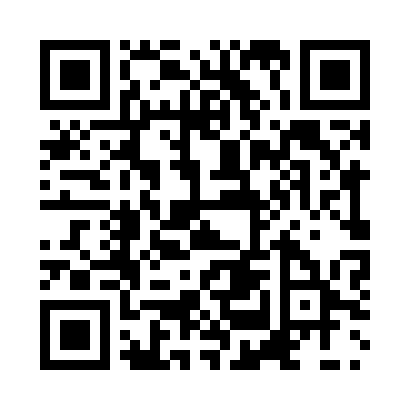 Prayer times for Sylhet, BangladeshMon 1 Apr 2024 - Tue 30 Apr 2024High Latitude Method: NonePrayer Calculation Method: University of Islamic SciencesAsar Calculation Method: ShafiPrayer times provided by https://www.salahtimes.comDateDayFajrSunriseDhuhrAsrMaghribIsha1Mon4:275:4411:563:256:097:262Tue4:265:4311:563:246:097:263Wed4:255:4211:563:246:107:274Thu4:245:4111:553:246:107:275Fri4:235:4011:553:246:117:286Sat4:225:3911:553:246:117:297Sun4:205:3811:553:236:127:298Mon4:195:3711:543:236:127:309Tue4:185:3611:543:236:127:3010Wed4:175:3511:543:236:137:3111Thu4:165:3411:543:236:137:3112Fri4:155:3311:533:226:147:3213Sat4:145:3211:533:226:147:3314Sun4:135:3111:533:226:157:3315Mon4:125:3011:523:226:157:3416Tue4:115:2911:523:216:157:3417Wed4:095:2811:523:216:167:3518Thu4:085:2811:523:216:167:3619Fri4:075:2711:523:216:177:3620Sat4:065:2611:513:206:177:3721Sun4:055:2511:513:206:187:3822Mon4:045:2411:513:206:187:3823Tue4:035:2311:513:206:197:3924Wed4:025:2211:513:196:197:4025Thu4:015:2211:503:196:207:4026Fri4:005:2111:503:196:207:4127Sat3:595:2011:503:196:217:4228Sun3:585:1911:503:186:217:4229Mon3:575:1811:503:186:227:4330Tue3:565:1811:503:186:227:44